RELAZIONE FINALE DISCIPLINARE SULLA PROGRAMMAZIONE ATTUATA 1. PRESENTAZIONE DELLA CLASSE La classe è composta da  alunni: ( femmine e maschi). Sono presenti N°  alunno diversamente abile. Non/ Sono presenti alunni con BES. Sono presenti  alunni stranieri alfabetizzati / da alfabetizzare.In data__________  è stato inserito l’alunno _________________________________ proveniente da _______________________________________  .                   In data__________ l’alunno ____________________________________ si è trasferito ad altra scuola. 2. SITUAZIONE DELLA SEZIONE Gli allievi hanno mostrato nei confronti delle attività programmate un atteggiamento: □ Molto positivo   □  positivo   □abbastanza positivo   □ accettabile   □ talvolta negativo e una partecipazione: □ produttiva   □ attiva   □ generalmente attiva   □ accettabile    □ talvolta negativa Si sono osservate difficoltà in merito a : L'autonomia di lavoro è: □ buona   □ accettabile    □nel complesso accettabile    □ non ancora adeguata 3. RAPPORTO DELLA SEZIONE CON GLI INSEGNANTI  Il rapporto con gli insegnanti è stato:   costruttivo    □ abbastanza costruttivo   □ buono   □ talvolta difficoltoso a causa di ……………………………...………………………………………………………………………………………………………………………..…………. 4. SVOLGIMENTO DELLA PROGRAMMAZIONE □ I contenuti della programmazione sono stati tutti effettivamente svolti. □Alcuni contenuti della programmazione sono stati svolti secondo le seguenti modalità:……………………………………………………………………………………..per i seguenti motivi:Non sono stati svolti i seguenti contenuti:   per i seguenti motivi: Si allegala programmazione rimodulata in riferimento alla DAD. 5. OBIETTIVI CONSEGUITI Gli obiettivi didattici e formativi sono stati: □ pienamente acquisiti    □ acquisiti    □sufficientemente acquisiti    □ non ancora acquisiti Rispetto alla situazione di partenza ed alla sua evoluzione nel corso dell’anno, la sezione: □ è complessivamente migliorata                    è rimasta stabile                                                                                        è peggiorata per i seguenti motivi:………………………………………………………………………………………………………………………………………………………………………………………………………………………………………………………… Si sono osservate difficoltà in merito a: L’autonomia di lavoro è □ adeguata 	     □nel complesso adeguata        □per un gruppo di  alunni non ancora adeguata per i seguenti motivi : • 	In relazione ai diversi livelli di partenza e alle capacità individuali, le competenze chiave per il raggiungimento dell’apprendimento permanente sono state raggiunte in modo: ECCELLENTE per i seguenti allievi: ………………………………………………………………………………….…………………………………………………………………………………………………………………………………………………………….  AVANZATO per i seguenti allievi: ………………………………………………………..……………………………………………………… …………………………………………………..………………………………………………….……………………….. INTERMEDIO per i seguenti allievi: ………………………....................................................................................……………………………………………………………………………..…………………………………………………………………………… ESSENZIALE per i seguenti allievi: ……………………………………………………………………………………………………………………….                                                    ……………………………………………………………………………………………………………………….  PARZIALE per i seguenti allievi: …………………………………………………………………………………………………………………………………………………………………………………………………………………………………………… ……… UNITÀ DI APPRENDIMENTO SVOLTE IN PRESENZA sono state:   LE UNITA’ DI APPRENDIMENTO svolte durante la DAD sono state: Ci si è avvalsi della collaborazione: □dell’insegnante di sostegno   □ dell’assistente educativo   □ dell’insegnante di potenziamento                 altro : per i seguenti alunni:………………………………………………………………………………………………….. …………………………………………………………………………………………………………………………….. • 	Il lavoro è stato svolto: □prevalentemente in sezione         a piccoli gruppi        (altro)……………………………………………. Utilizzando le seguenti strategie: esercizi di rinforzo; 	 	   interventi dell’insegnante di sostegno; materiale differenziato;     interventi tempestivi in itinere durante le ore di insegnamento;  lavori in piccoli gruppo;     adesione a progetti particolari. attività extra-curricolari;  	   Altro ______________________________________________   Si allega la relazione sui risultati degli interventi di sostegno. 8. METODOLOGIA E STRUMENTI Sono state privilegiate le seguenti metodologie: □ Lezioni frontali (anche con l’ausilio di mezzi audiovisivi) □Conversazioni □Circle time □Lavoro di gruppo □ Didattica laboratoriale □Problem solving □ Compiti di realtà  □Schede strutturate □ Partecipazione a manifestazioni e spettacoli (teatrali, cinematografici, musicali) □ Integrazione didattica attraverso uscite  □ Altro___________________________ 9. ATTIVITÀ RICONDUCIBILI AI CAMPI DI ESPERIENZA Specificare il grado di frequenza dei seguenti aspetti nella progettazione: 1=Bassa frequenza  5= alta frequenza 10. MEZZI  E  STRUMENTI Specificare il grado di frequenza dei seguenti aspetti nella progettazione: 1=Bassa frequenza 5= alta frequenza 11. RISORSE UTILIZZATE Risorse della sezione: Utilizzo:  	□ Essenziale 	□  parziale 	 	□  frequente        Altre risorse:         Utilizzo: Risorse della scuola e tecnologie: sono stati utilizzati i laboratori e le tecnologie disponibili e accessibili in maniera  	□  Sistematica                       □  saltuaria 	                               □ non utilizzati Risorse esterne: Ci si è avvalsi dell’intervento e dell’apporto di esperti esterni per l’attuazione dei progetti. In particolare …………………………………………………………………………………………………………… …….…………………………………………………………………………………………………………………………………. Osservazioni sulle risorse disponibili in relazione al grado di adeguatezza: suggerimenti e proposte di sussidi e materiali:12. RAPPORTI CON LE FAMIGLIE I genitori degli alunni sono stati contattati attraverso le consuete modalità dei colloqui individuali e generali. In particolare, la partecipazione della famiglia ai colloqui è stata:  □Frequente        □ regolare       saltuaria La Partecipazione dei rappresentanti alle riunioni del Consiglio di Intersezione:                                                                      Frequente        □ regolare       saltuaria La partecipazione dei genitori alle attività curricolari ed extracurricolari è stata:  Frequente        □ regolare       saltuaria 13. FREQUENZA Gli alunni hanno frequentato regolarmente le lezioni ad eccezione dei seguenti alunni:14. VERIFICA E VALUTAZIONE □ Le verifiche sono state sistematiche e coerenti, collocate al termine di ogni unità di lavoro. ………………………………………………………………………………………………………………………… □ sono state attuate con modalità diverse, così da rilevare i livelli di competenza relativi alle abilità da attivare, sotto forma di: □ossevazione sistematica     □ schede strutturate      □scheda  di osservazione       compiti di realtà   □ rubrica di valutazione    □ altro………………………………  La valutazione intesa in senso formativo è stata effettuata in relazione all’acquisizione da parte degli alunni degli obiettivi programmati, tenendo conto dei progressi compiuti rispetto alla situazione di partenza, anche in relazione all’ambiente socio-culturale di provenienza, dei ritmi di apprendimento, dei progressi fatti, dell’interesse e dell’impegno dimostrati, oppure ____________________________________________________________________________________ Sono state utilizzate rubriche valutative per le seguenti situazioni di apprendimento: _______________________________________________________________________________________ 15. ATTIVITA’ INTEGRATIVE ED EXTRACURRICOLARI Visite guidate, viaggi d’istruzione, progetti extracurricolari e altre esperienze in sezione/gruppo che hanno coinvolto la classe: OSSERVAZIONI EVENTUALI: Gli insegnanti Data 	 	 	 	 	 	              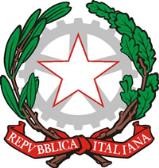 ISTITUTO COMPRENSIVO “G. Racioppi” Scuola dell’Infanzia, Primaria  e  Secondaria  di Primo Grado Viale D. Galante, 21 – 85047 Moliterno (Pz) con sedi  associate  in  Sarconi  e   Spinoso  (PZ) Tel. 0975/64106 – Fax 0975/422397 Cod. Scuola: PZIC85500B  -  Codice fisc.: 96032740761 Email: pzic85500b@istruzione.it Sito web: www.comprensivomoliterno.gov.it 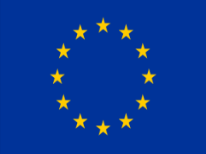  SCUOLA DELL’INFANZIA ISTITUTO COMPRENSIVO “RACIOPPI” MOLITERNO  A.S. 20 – 20	 	PLESSO  di  SEZIONE  	 	Relazione Finale 	 	degli inss. Campi di esperienza 1 2 3 4 5Integrazione e comunicazione col gruppo classe 1 2 3 4 5 Norme e regole di vita  sociale 1 2 3 4 5Attività di recupero e di sostegno 1 2 3 4 5 Sussidi sonori (registratori, dischi) 1 2 3 4 5 Sussidi audiovisivi (videoregistratori film) 1 2 3 4 5 Supporti (lavagna, lavagna luminosa, ecc) 1 23 4 5 Materiale strutturato (schede, eserciziari, blocchi logici, ecc.,  con la comune caratteristica di poter essere utilizzati direttamente dagli alunni senza l’intervento del docente) 1 2 34 5 Giochi di vario genere 1 2 3 4 5Altro 1 2 3 4 5 Luogo Osservazioni – Contenuti 